МБОУ «СКОШИ № 3 8-вида»Конспект интегрированного занятия для обучающихся 2 «а» класса «КАРУСЕЛЬ ОЩУЩЕНИЙ»                                                                          Учитель-дефектолог Зайцева М.Г.                                                                          Учитель-логопед Науменко Е.В.г. ЕлизовоМай, 2014 г.«КАРУСЕЛЬ ОЩУЩЕНИЙ»Цель: Восприятие особых свойств продуктов, обозначение их вкуса и действий с ними словом.ДефектологЗадачи:Коррекционно-развивающие:Развивать восприятие особых свойств предметов. Вкусовые ощущения (кислый, сладкий, горький, соленый). Дидактическая игра «Узнай по вкусу».Развивать мелкую моторику рук Развивать зрительное и слуховое восприятие, чувство ритма, координацию движений. Развивать внимание, память, мыслительные процессы и операции.Воспитательные:Воспитывать способность подчинять свои действия инструкции. Воспитывать коллективизм, уважение  друг к другу.Воспитывать взаимопонимание, дружелюбие. Логопед                 Лексическая тема:  Продукты.	                 Грамматическая тема: Согласование глаголов с существительными.                  Задачи:  Образовательные: Развивать умения по согласованию глаголов с существительными. Расширять словарь существительных, прилагательных, глаголов.                  Учить подбирать признаки к предметам.                  Развивать умения по согласованию имён прилагательных с существительными в роде.Развивать навыки словоизменения прилагательных, глаголов.Коррекционные:                  Развивать языковой, фонематический анализ и синтез.                 Развивать навыки аналитико-синтетической деятельности.                 Развивать орфографическую зоркость.                    Активизировать словарь по лексической теме «Продукты».                  Развивать умения составлять словосочетания.                  Устранить аграмматизмы в устной речи.                 Развивать внимание, зрительную и слуховую память, мыслительные процессы.                 Развивать зрительное и слуховое восприятие.                 Развивать общую и мелкую моторику рук.                 Развивать воображение и чувства.          Воспитательные:                  Развитие навыка самоконтроля.                  Воспитание умения слушать и слышать друг друга.                  Воспитание вежливого отношения к товарищу.Оборудование: зеркала, продукты (лимон, шоколад, лук, соль, сахар рафинад), предметные картинки, звездочки-смайлики с эмоциями, повязки на глаза, зашифрованные слова (буквы разной модальности), перфокарта «Составь предложения», демонстрационный материал в виде слов - действий;  волчок «Карусель» с прилагательными (+ прищепки с предметными картинками), дидактическая игра «Чудесный мешочек» (сладкие призы к игре «Артист») ИКТ: 1.Физминутка «Колобок», 2. Презентация;   Ход урокаДефектолог:I.   Организационный моментПриветствие друг друга, учителя, обращение внимания на гостей, организация начала занятия	Художественное слово:                   Доброе утро, и всем улыбнись!Справа и слева друзьям поклонись!    Будем дружить, помогать всем всегда.                                                           Вы согласны?  Ответьте мне: Да!I I. Введение в тему      Работа по теме   1. Дидактическая игра «Угадай на вкус».Инструкция: - Закройте глаза (повязки), я вам по очереди предложу попробовать продукт. Вы должны мне ответить, какой по вкус продукт, не называя сам продукт.- Наташа, какой вкус у продукта, который ты попробовала? (кислый), а какое выражение лица у тебя было? Посмотри на звёздочки, есть тут такая эмоция? (выбирает звёздочку).Давайте все покажем такую эмоцию (смотрят в зеркало). 2. Подготовка к работе над речью:   Моделирование букв разной модальности.-На столах лежат листочки. Выберите буквы одного шрифта прочтите зашифрованное слово и запишите его. Приложение 1.(к и И с ж  Л в о М э ы Н ч т О  м,  я э О м о К р ц О и ц Ш н а Д д  А и ц Л,  м о К р ц У и ц Л н а,  я э Ь э ы О р ц С к и Л с ж  ,  я э А м о Х р ц А и ц С н а Р д )  (В это время дефектолог выкладывает  предметные картинки с изображением продуктов под смайлики, допуская ошибки).- Максим, какое у тебя слово получилось? (Лимон).- Лимон какой? (Кислый). И так проверяем каждого ребёнка. - Это названия тех продуктов, которые вы пробовали? 3.   Дидактическая игра «Исправь ошибку»-У меня на доске тоже есть такие продукты. Правильно ли я распределила картинки по вкусу под звёздочками? Нет ли у меня ошибки?  (Дети подходят и исправляют).-Спасибо, что помогли мне. 4.   Физминутка « Колобок»            Логопед:- Я хочу вам предложить прокатиться на карусели.5.  Пальчиковая гимнастика с волчками « Карусели»Художественное слово:                                  Еле, еле, еле, елеЗавертелись карусели,А потом, потом, потомВсе  кругом, кругом, кругом.Вы, ребята, не спешите, карусель остановитеИ слова на ней прочтите.- О чём говорят нам эти слова? О вкусе. Найдите каждому продукту своё место по вкусу.III. Работа над речью   1. Дидактическая игра « Карусель вкуса»(Дети распределяют картинки на прищепках по соответствующим вкусовым качествам)Соотнесение названия предмета  по типу:       какой?    какая?    какое?2. Взаимоконтроль: работа в парах - А теперь проверьте друг друга, правильно ли вы распределили продукты? (учитель называет пары, дети обмениваются работами) 3. Дыхательная гимнастика «Качели»Вдох– через нос. Выдох – через рот. 
 Совместные действия учителя и детей с проговариванием:                                                                Качели вверх (вдох),
                                                             Качели вниз (выдох),  3 раза
                                                            Крепче ты, дружок, держись4. Работа с перфокартами «Составь предложения»-Ребята,   что модно делать из этих продуктов? (Презентация)(Ответы детей, затем логопед  вывешивает карточки с глаголами в начальной форме).Приложение 2.-У вас на столах лежит задание. Составьте предложения по схеме (изменяя слово).Приложение 3.(Логопед проверяет задание, осуществляет индивидуальный подход, контроль за выполнением задания, помощь, подводит итог выполненной работе).          Дефектолог:IV. Закрепление 1. Игра:  эмоция вкуса «Артист». Инструкция: -  Я вам, по очереди, на ушко прошепчу вкус. Вы мимикой показываете этот вкус, а все остальные угадывают. Если зрители угадали, то вы получаете приз из «Чудесного мешочка»  2. Игра « Чудесный мешочек». Ребёнок ощупывает предмет, угадывает и показывает мимикой  его вкус, только потом достаёт.V.  Итог, анализ, рефлексия:-Ребята, вам понравилось занятие? Что понравилось больше всего? Что вызвало трудности? (Ответы детей).И нам понравилось, как вы работали, отгадывали вкус продуктов, составляли правильно предложения, и весело прокатились на карусели.Приложение 1.          к и И с ж  Л в о М э ы Н ч т О  м         я э О м о К р ц О и ц Ш н а Д д  А и ц Л        м о К р ц У и ц Л н а           я э Ь э ы О р ц С к и Л с ж          я э А м о Х р ц А и ц С н а Р д  Приложение 2..Приложение 3.1.                   _____________________             ______                   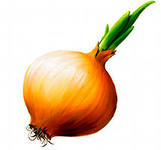 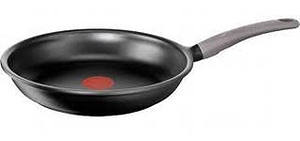 2.                _____________________              ______                         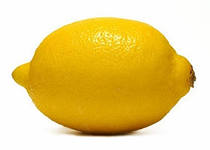 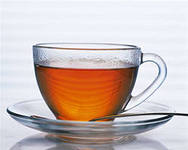 3.  ____     _____   _________________        ____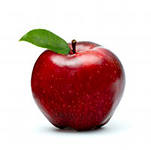 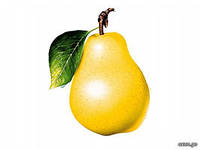 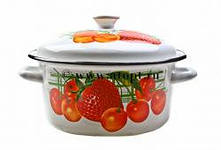   4.      ______          ____________________          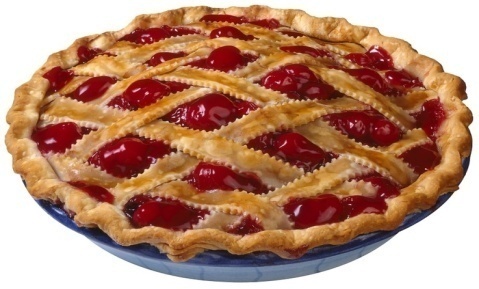 5.     _______      ______________________                     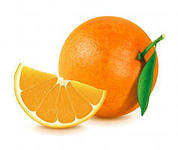 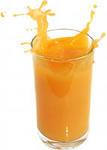 